     363120, РСО-Алания, Пригородный район, ст. Архонская, ул. Ворошилова 44, тел. 8(86739)3-12-79, Email:tchernitzkaja.ds23@yandex.ruРАЗВЛЕЧЕНИЕв 1-ой и 2-ой младших группах«Широкая Масленица»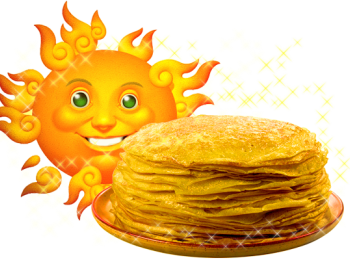 Подготовили и провели: Плиева Мадина ФеликсовнаЛакиза Юлия ПетровнаЧернуцкая Яна АнатольевнаДемченко Марина ПетровнаВишневская Наталья НиколаевнаХОД ПРАЗДНИКАВедущая:Солнце стало ярче светить.
Скоро зимушке не быть.
Будем с вами весну зазывать.
Масленицу народную отмечать.
Ведущая одевает красивый красный платок.
Посмотрите-ка, ребята, какая я красивая Масленица! Будете со мной зиму провожать, весну зазывать? (Да).
Масленица:
Весна приходит с солнышком лучистым, тёплым. А вы, ребята, любите солнышко? (Да). А какое стихотворение мы про солнышко знаем?

Дети: Смотрит солнышко в окошко.
Светит в нашу комнатку,
Мы захлопаем в ладошки,
Очень рады солнышку! Дети читают стихи.
Воспитатель:Молодцы! Но солнышку не только дети рады, но и птички.

Села птичка на окошко.
Посиди у нас немножко.
Посиди не улетай,
С нами, птичка, поиграй.
Подвижная игра «Тень-тень потетень» (по русской народной потешке)
Масленица:С птичкой поиграли, давайте её оладушками угостим.Дети играют ладушки.Дети: Ладушки, ладушки
Мы печём оладушки.
На окно поставим
Остывать заставим.
Воробушки прилетели
Все оладушки съели.
Ш-ш-ш, улетели!
Масленица:Спасибо, птичка, 
К нам ещё прилетай
Нас, ребят, не забывай!
А вот ещё гость, который любит на солнышке греться. 
Отгадайте кто?Полосатый и усатый
Спинку гнёт
Мяу, мяу поёт.
Дети: Кот.
Воспитатель одевает куклу –котика

Котик любит
Блиночки кушать
Песенки слушать
С детками играть,
Их забавлять.
- Ребята, а давайте станцуем для котика веселый танец.Весёлый танец.Масленица:Вот спасибо вам, ребята! Весело мы с вами играли, пели, да плясали. Пора меня, Масленицу, провожать, да весну ждать. 
А на прощание хочу с вами в платочек мой красивый поиграть (снимает платок).
Под весёлую музыку дети пляшут, кружатся, прыгают. По окончании музыки, дети приседают и закрывают глаза ручками. А Масленица накрывает одного из детей, приговаривая:
Кто, кто под платочком сидит?
Кто, кто там тихонько сопит?
Дети открывают глазки, называют имя ребёнка. Игра продолжается 2-3 раза.
Последний раз Масленица накрывает блюдо с блинами на столе. Дети заглядывают под платок.
Масленица: Масленица в гости пришла
Всем блиночков принесла.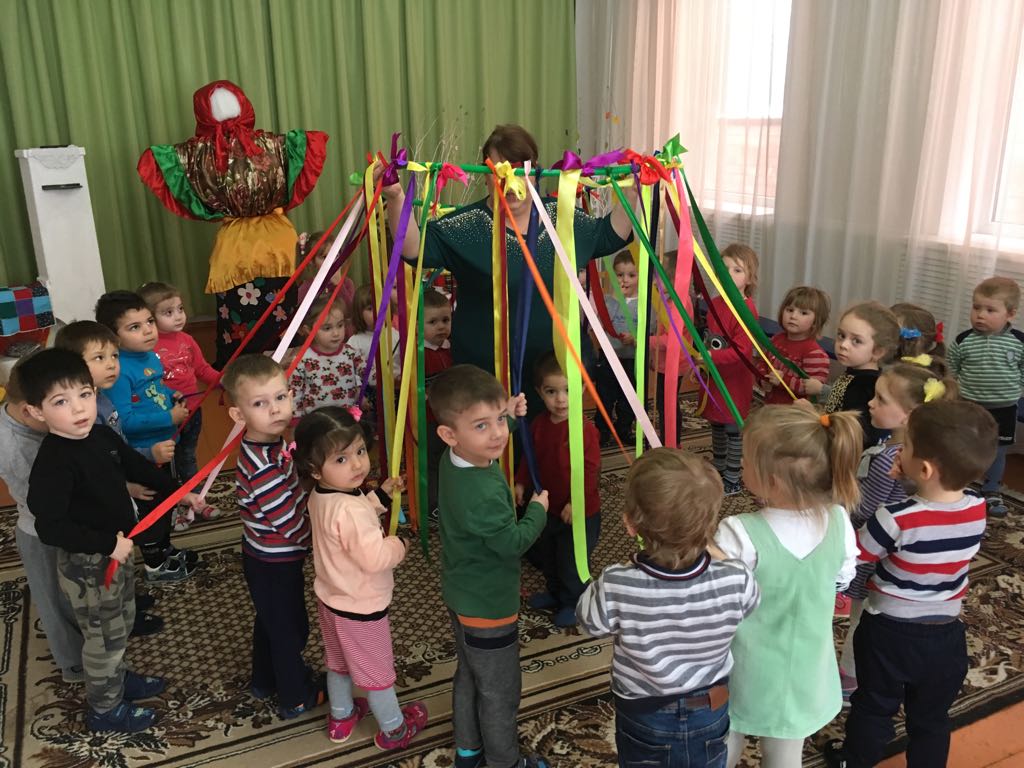 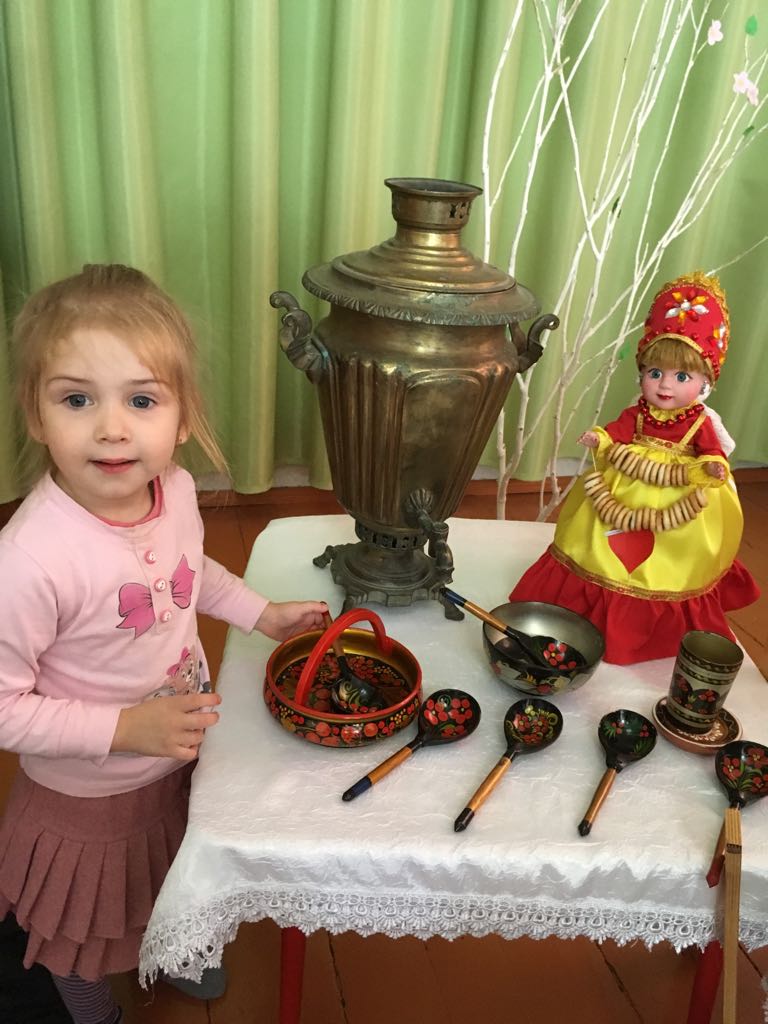 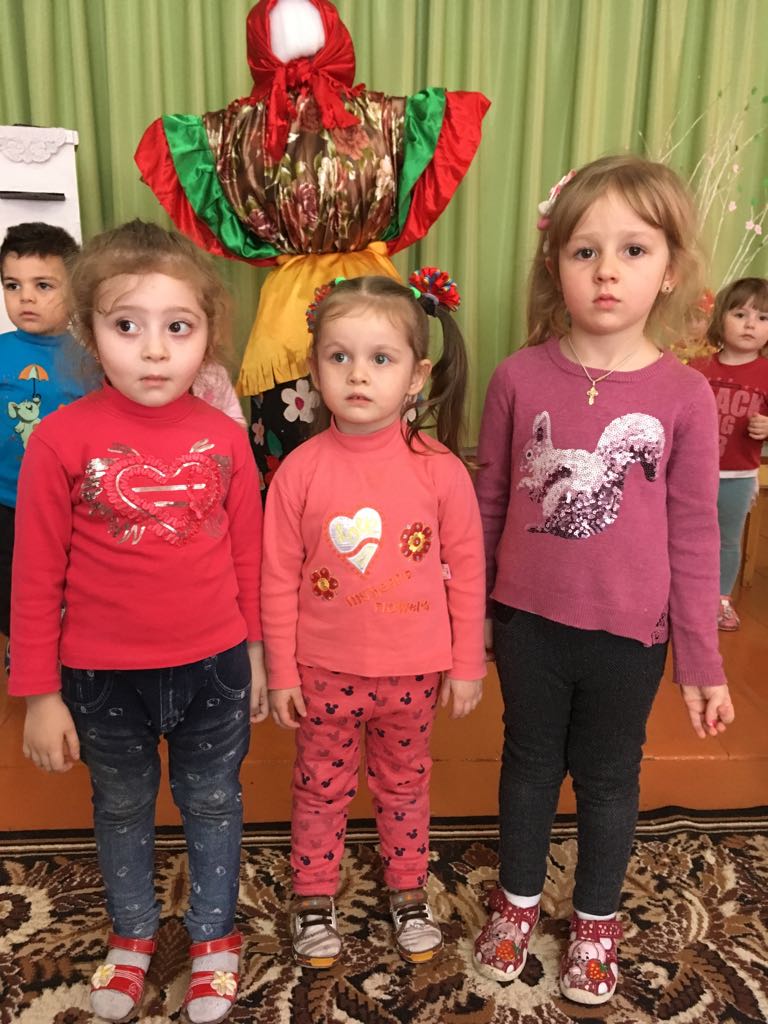 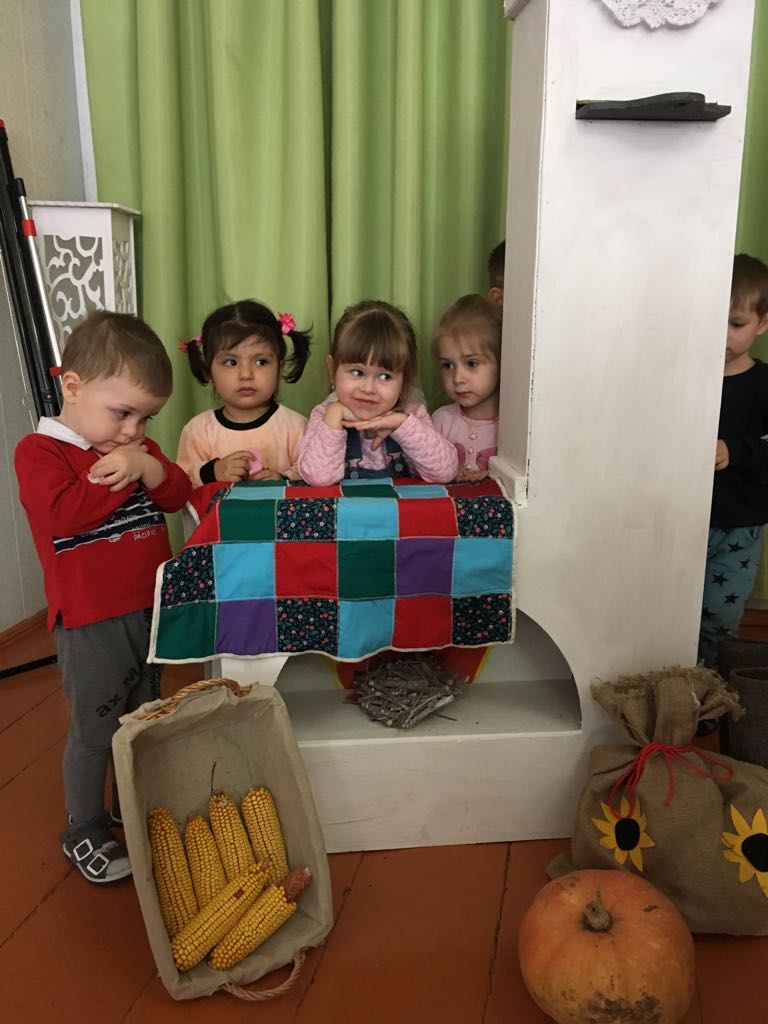 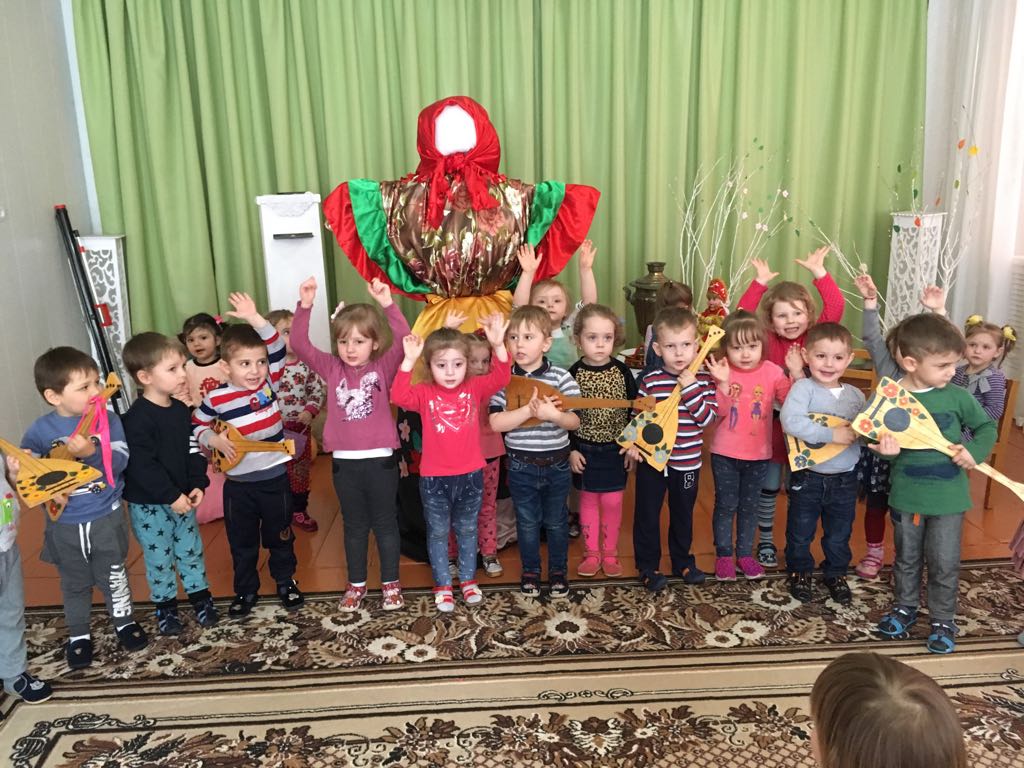 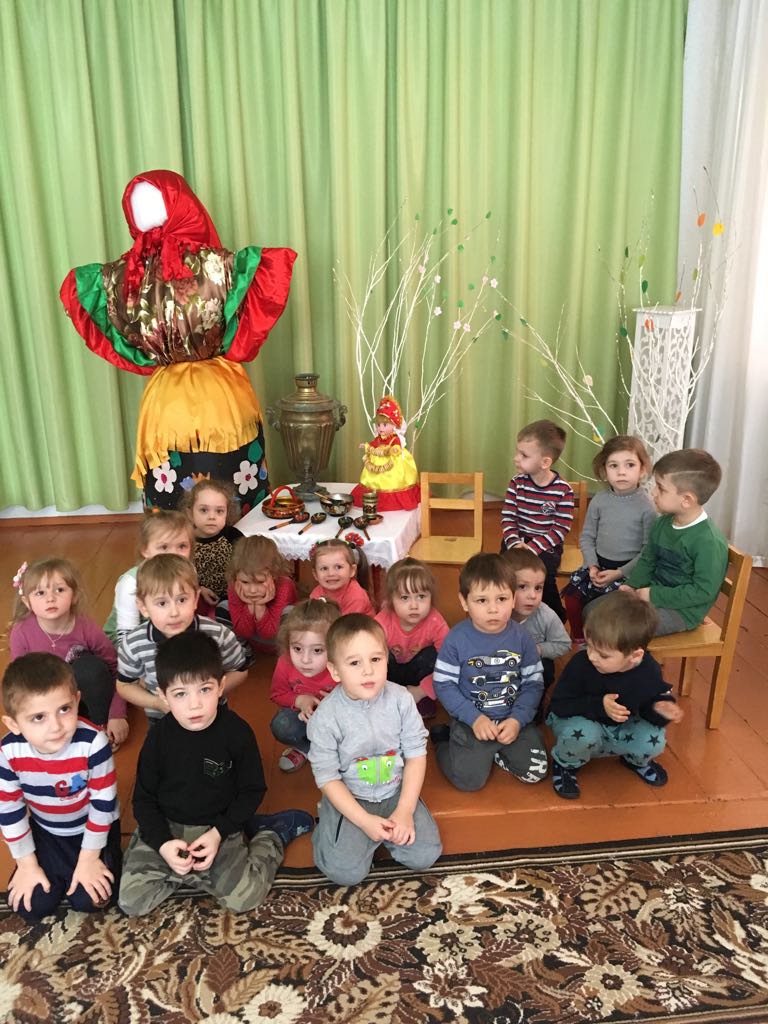 РеспубликæЦæгат Ирыстон-Аланийы Горæтгæрон раойны скъолайы агъоммæйы ахуырадон муниципалон бюджетон уагдон «Архонкæйы 23-æм сывæллæтты рæвдауæндон»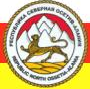 Республика СевернаяОсетия – Алания Муниципальное Бюджетное дошкольное образовательное учреждение «Детский сад №23ст. Архонская»